МУНИЦИПАЛЬНОЕ ОБЩЕОБРАЗОВАТЕЛЬНОЕ УЧРЕЖДЕНИЕ «НИЖНЕПЕНСКАЯ СРЕДНЯЯ ОБЩЕОБРАЗОВАТЕЛЬНАЯ ШКОЛА» РАКИТЯНСКОГО РАЙОНА БЕЛГОРОДСКОЙ ОБЛАСТИПРИКАЗ«10»  января 2023 г. 					                                №  12             О внесении изменений в приказ № 468от 27.12.2022 года «Об организации горячего питания обучающихся во  2 полугодии  2022-2023 учебного  года»    На основании приказа управления образования администрации Ракитянского района от 10 января 2023 года № 209-11-22 «О внесении изменений в приказ № 209-11-1412 от 27.12.2022г. «Об организации питания обучающихся муниципальных образовательных учреждений в 2023 году», во исполнение Закона Белгородской области «О внесении изменений в Социальный кодекс Белгородской области» № 250 от 26 декабря 2022 года и письма министерства образования Белгородской области «О стоимости питания школьников в 2023 году №17-09/14/0016 от  10.01.2023г. в связи с изменением финансированияПРИКАЗЫВАЮ:1. Внести изменение  в приказ № 468  от 27.12.2022 г. «Об организации горячего питания обучающихся во 2 полугодии  2022-2023 учебном году».дополнить пункт 2.1 абзац 2 приказа: При организации горячего питания руководствоваться:-Законом Белгородской области «О внесении изменений в Социальный кодексБелгородской области» № 250`от 26 декабря 2022 года;-письмом министерства образования Белгородской области «О стоимости питанияшкольников 2023 году №17-09/14/0016 от 10.01.2023г.»;изложив пункт 2.2.4. приказа «Для обучающихся 5 -11 классов из многодетных семей организовать бесплатное двухразовое питание (завтрак и обед) на сумму 128 руб. 84 коп. (114 руб. из областного бюджета, 14 руб. 84 коп. за счет муниципального бюджета) в день и обучающихся из многодетных семей 1- 4 классов (обед) на сумму 68 руб. из областного бюджета в течение пяти рабочихдней»;изложив пункт 2.2.6. абзац 2 «Организовать питание обучающихся 1-11 класса(выдача продуктового набора (сухого пайка) получающих образование на дому:- обучающихся из многодетных семей на сумму128 руб.84 коп. в день за счет средств областного бюджета (114 руб.09`коп.), муниципального бюджета (14 руб:84 коп.)»2. Контроль за исполнением настоящего приказа оставляю за собой.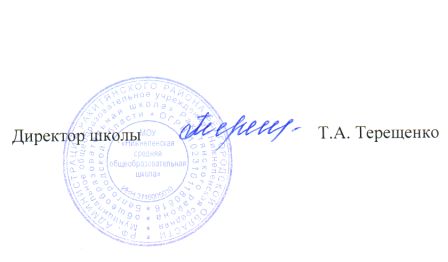 